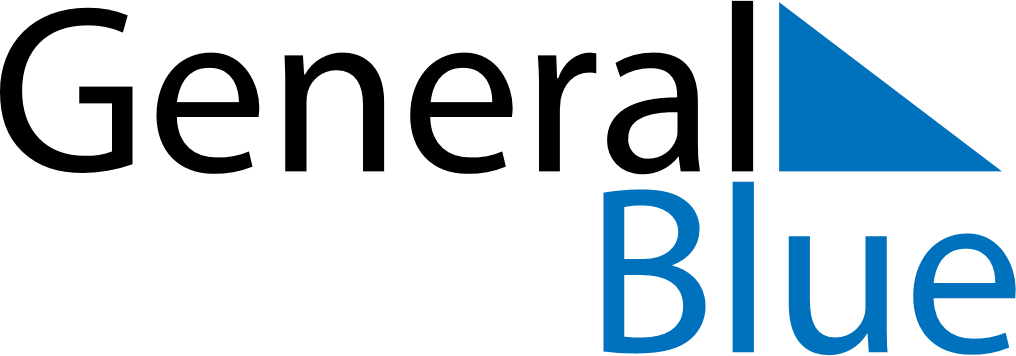 January 2020January 2020January 2020January 2020IcelandIcelandIcelandMondayTuesdayWednesdayThursdayFridaySaturdaySaturdaySunday123445New Year’s Day678910111112Epiphany13141516171818192021222324252526Bóndadagur2728293031